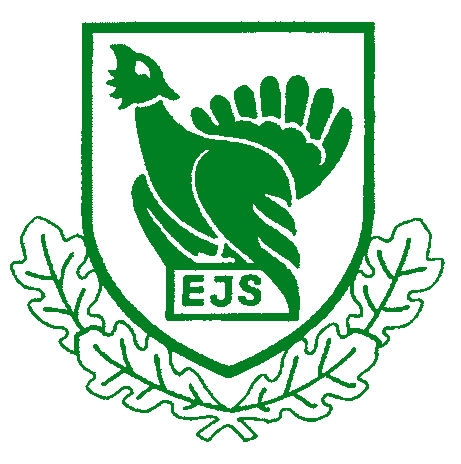 Eesti Jahimeeste SeltsiJUHATUSE KOOSOLEKU PROTOKOLLTallinn, Kuristiku 7.                                                                                       26. november 2015Algus kell 13.00                                                                                                  Lõpp kell 16.30Kohal olid: (15) Margus Puust, Tõnu Juul (skype), Lembit Kaljuvee, Toomas Kõuhkna, Oliver Leif, Jaanus Põldmaa, Mati Kivistik, Karel Rüütli, Neinar Seli, Aarne Taal, Tiit Tammsaar, Jaak Volmer, Rein Rosenberg, Roland Pullerits.Puudusid: Taavi Veskimägi, Aigar Kallas, Raul Vahter, Priit Piilmann, Mati Tang, Toomas MarrandiOsalesid: Tõnis Korts, EJS tegevjuht, Andres Lillemäe, tegevjuhi asetäitja, Jaanus Vaiksoo Eesti Jahimees peatoimetaja, Siim Rohtla ja Aivo Kaoküla (MTÜ ESTSAR), KKA peadirektor Andres Onemar.Vastavalt juhatuse koosoleku reglemendile juhatas koosolekut president Margus Puust ja protokollis Lea Truska.Koosoleku alguses õnnitleti novembrikuu sünnipäevalapsi. Jaanus Vaiksoo tutvustas äsja ilmunud trükist Küti käsiraamatut (1913.a. esmatrükise uustrükk). Päevakorra kinnitamine. Kinnitati alljärgnev päevakord:1. Päevakorra kinnitamine.2. MTÜ ESTSAR lühitutvustus ja hea tahte koostöölepingu allkirjastamine. (Siim Rohtla ja Aivo Kaoküla).  3. Sokujahi hooaja muutmise ettepanek KKM-lt. 4. EJS 50 tähistamise ettevalmistamine.  5. Jahiseaduse muudatusettepanekud 56 SE.  6. Jahiseaduse täienduste rakendamine. 7. Muu.7.1. Kolmekuningapäeva edasine korraldamine. 7.2. Jooksvad küsimused. 8. Järgmise juhatuse koosoleku koha ja aja määramine. 2.MTÜ ESTSAR lühitutvustus ja hea tahte koostöölepingu allkirjastamine. EJS tegevjuht Tõnis Korts selgitab, et MTÜ ESTSAR tegeleb muuhulgas kadunud inimeste otsimisega ning soovivad teha koostööd maastikke ja kohalikke olusid hästi tundvate jahimeestega. MTÜd on tulnud tutvustama selle esindajad Siim Rohtla ja Aivo Kaoküla.   Tegevjuht teeb ettepaneku koostööaasta viimasel juhatuse koosolekul sõlmida MTÜ ESTSARiga hea tahte koostööleping, mis ei sea meile rahalisi kohustusi, küll aga annab võimalusi leida laiemat kandepinda ühiskonnas. Lepingu projekt on lisatud materjalidele.MTÜ esindajad tutvustavad oma tegevust ning selgitavad, et otsides metsas ja maastikul inimesi, tekivad probleemid ka otsijaid ründavate metsloomadega. Piirkonna jahimehi  kaasates oleks otsijate hulgas kohalikke olusid tundvaid ja metsas orienteeruvaid otsijaid. Nad soovivad jahiseltside kontakte, kes oleksid valmis 24 tundi ööpäevas oma piirkonnas otsimisel osalema. Omalt poolt pakuvad nad tasuta meditsiinialaseid, ahelike moodustamise jmt koolitusi.Hääletati: Juhatuse liikmed on kõik lepingu allkirjastamise poolt. Otsus: Sõlmida MTÜ-ga ESTSAR hea tahte koostööleping.EJS president ja MTÜ Estsar esindaja allkirjastavad kahepoolselt koostöölepingu.Sokujahi hooaja muutmine. Tõnis Korts selgitab, et Tõnu Traks KKM-st on teinud juhatusele ettepaneku arutada sokujahi hooaja võimalikku muutmist lühemaks. Tegevjuht tutvustab Kaarel Rohti poolt koostatud andmete põhjal kujundatud arvamust, et metskitse arvukuse tingib ilmastik, küttimisaja hilisem algus ei anna tulemust. Realiseerimata load kütitakse hooaja lõpus valikuta. K. Roht edastab veel, et juuni-juuli sokupeibutusjaht on Eesti jahikultuurile väga omane ning võiks siiski alles jääda. Tõnis Korts lisab, et praegune EJS seisukoht on, et sokujahi hooaega võiks lühendada lõpust. Väga paljudes jahiorganisatsioonides on just niimoodi omavahel otsustatud.Margus Puust palub juhatuse liikmetel avaldada arvamust.Juhatuse liikmed arvavad, et varasuvine peibutusjaht peaks jääma, jahihooaega ei peaks muutma, jätma hilisema aja kahjustuste tõrje eesmärgil. Raul Vahter toob välja metskitse arvukuse suurima küsimuse – kiskjate arvukuse. Jahimeeste suhtumine ei ole tema sõnul jahiseltsides probleem. Aarne Taal leiab, et detsembris ei peaks metskitsele jahti pidama. Roland Pullerits toob samuti välja kiskjate aspekti metskitsede arvukuse kujunemisel ning arvab, et metskitse jahihooaja pikkuse lubatu piires otsustab ikka piirkondlik jahiselts. Ida- Virumaal ei ole peetud kitsejahti ligi 5 aastat. Toomas Kõuhkna on nn jaanisoku valikküttimise pooldaja, kuid lühendaks hooaega lõpust 2 kuud ning ei lubaks ajujahti metskitsele. Sama meelt on Mati Kivistik, kes usaldaks jahihooaja pikkuse reguleerimise samuti kohalikele jahiseltsidele.Lembit Kaljuvee teeb ettepaneku metskitse jahihooaega lühendada ja lõpetada ajujahi lubamine metskitse küttimisel.Margus Puust teeb ettepaneku, et EJS liikmesorganisatsioonide tegevjuhtidele saadetakse järelpärimine metskitse jahihooaja pikkuse kohta ning jaanuari juhatuse koosolekul tehakse saabunud arvamuste alusel otsus, kas toetada KKMi jahihooaja muutmise osas. Kõik poolt.Otsus: Teha otsus metskitsejahi hooaja muutmise kohta EJS liikmete arvamuse põhjal järgmisel juhatuse koosolekul jaanuaris 2016.4. EJS 50 tähistamise ettevalmistamine.Tõnis Korts selgitab, et 2017. a tähistab EJS 50 aasta juubelit. Büroo ettepanek on nimetada juubelit ettevalmistava komisjoni liikmeteks Tõnis Korts, Andres Lillemäe, Karolin Lillemäe ja juhatuse esindajad. Tehakse ettepanek nimetada juhatusest juubelit ettevalmistavasse komisjoni Jaak Volmer, Toomas Kõuhkna ja Margus Puust.Otsus: Kinnitada EJS 50. juubelit ettevalmistava komisjoni liikmed: Margus Puust, Toomas Kõuhkna, Jaak Volmer, Tõnis Korts, Andres Lillemäe, Karolin Lillemäe.5. Jahiseaduse muudatusettepanekud 56 SE. Tõnis Korts selgitab, et Riigikogu liige Mark Soosaar on pöördunud EJS poole seoses eelnõuga 56 SE. Eelnõu on juhatuse liikmetele eelnevalt välja saadetud ja lisatud materjalidele. 56 SE puudutab küsimust jahinduse korraldamisest väikesaartel.Juhatuse liikmed arutavad küsimuse üle ning leiavad, et praegu kehtiva seadusandlusega on lubatud seadusemuudatuses esitatud probleem koostöös lahendada ning nad ei toetamuudatusettepaneku esitamist.Otsus: Juhatus ei toeta jahiseaduse muudatusettepanekut 56SE. Juhatus annab volituse EJS presidendile Margus Puustile ja EJS tegevjuhile Tõnis Kortsule selles küsimuses juhatust RK esindada. 
6. Jahiseaduse täienduste rakendamine.Tõnis Korts selgitab, et jahiseaduse muudatused seoses SAKiga on vastu võetud. Edasi on kavas KKA peadirektori käskkirja koostamine. KKA peadirektor Andres Onemar osaleb juhatuse koosolekul ning ootab EJS juhatuse ettepanekuid käskkirja osas. Jahiseaduse muudatuste tekst on juhatuse liikmetele saadetud ja sealt on näha, millised seadusest tulenevad volitused KKA peadirektoril on. KKA peadirektor Andres Onemar selgitab, et SAKist tingitud piirangud kehtivad veel aasta peale viimast leidu. Sõnavõtja selgitab, et tauditõrje komisjoni ettepanekud ja otsused on KKA peadirektorile kohustuslikud. Jahiseaduse muudatus lubab kasutada valgusallikat ja jahti sõidukist, KKA peadirektoril on õigus määrata nende kasutamise ajavahemik ja lubamise vajadus ka eraldi võttes. Seaduseandja soov oli neid lubada seadusega, jahieetilistel kaalutlustel neid ei seadustatud. Sõnavõtja teeb ettepaneku kehtestada käskkiri 1 jahiaasta kaupa. KKA käskkirja eelnõu saab juhatus arvamuse avaldamiseks. Juhatuse liikmed teevad ettepanekuid:Raul Vahter tõstatab probleemi söödakohtadest, kus on raske kooskõlas kehtiva seadusandlusega tagada pidev söödaga varustatus söödaplatsil. Mati Kivistik tõstatab küsimused: kellele kuulub hukatud ilmsete katkutunnustega negatiivse analüüsi tulemusega uluk ja väikeuluki püüdmisest püünistega maaomaniku maal.               . Kui juba on olukord, et metssigade arvukus on 1,5 siga 1000 ha, mida teha edasi, kas peatada küttimine?Juhatuse liikmed teevad KKA peadirektori käskkirja osas ettepanekuid:kehtestada muudatused lubada kasutada lisavalgustust ja jahti sõidukist kehtivusega  üks (1) jahiaasta korraga (1.01.16–29.02.16; 01.03.16–28.02.17  jne.).lubada kunstlikku valgusallikat ainult kõrgistmel, statsionaarsena söödakohal ja ainult metssigade küttimisel. mitte lubada jahipidamisel mootorsõiduki kasutamist.mitte pooldada jahti püünisaiaga, kuid leppida peadirektori otsusega eriolukorras (nt. tiheasustusalal, linnukaitsealal, kus muid jahipidamisviise ei saa rakendada).mitte lubada metssigade küttimist ilma jahiloata.Juhatuse liikmed hääletasid kõikide ettepanekute osas eraldi. Kõik olid poolt.Otsus: Teha KKA peadirektorile ettepanek koostada käskkiri kehtivusega 1 jahiaasta korraga, lubada kunstlikku valgusallikat ainult kõrgistmel, statsionaarsena söödakohal ja ainult metssigade küttimisel, mitte lubada jahipidamisel mootorsõiduki kasutamist, mitte pooldada jahti püünisaiaga, kuid leppida peadirektori otsusega eriolukorras (nt tiheasustusalal, kus muid jahipidamisviise ei saa rakendada), mitte lubade metssigade küttimist ilma jahiloata.7. Muu.7.1. Kolmekuningapäeva edasine korraldamine.Tõnis Korts kolmekuningapäev on olnud traditsiooniline tegevjuhi vastuvõtt liikmetele ja koostööpartneritele. Viimastel aastatel on see sündmus kasvanud suureks ja osalejaid on üle 150. Kas jätkata sama formaadiga?Juhatuse liikmed arutavad, et see on praegu EJS liikmetele ainus võimalus suhelda EJS koostööpartneritega. Kui kaob osalejate huvi selle sündmuse vastu, tuleb küsimus uuesti esitada. Tehti ettepanek jätta otsus järgmisele juhatuse koosseisule.Otsus: Kolmekuningapäeva edasine korraldamine jääb otsustada järgmise juhatuse koosseisule.7.2. Jooksvad küsimused. Juhatuse liige Oliver Leifi teeb ettepaneku arutada jahidokumentide jahil kaasaskandmise küsimust.Tehti ettepanek pöörduda sise- ja keskkonnaministri poole ettepanekuga, et jahil ei pea kaasas olema inspektorile esitamiseks keskkonna lubade registritest loetavad jahidokumendid (jahitunnistus ja suuruluki laskekatsetunnitus). Hääletati: Kõik poolt.Otsus: Teha ettepanek KKM–le Klisist nähtavad dokumendid ei pea jahil kaasas olema.8. Järgmise juhatuse koosoleku koha ja aja määramine. Kaks juhatuse liiget on teinud ettepaneku korraldada juhatuse koosolek maastikul. Otsus: Järgmine juhatuse koosolek toimub Pärnumaal 28. jaanuar koos õppejahiga. Koosoleku juhataja                                                            Protokollija